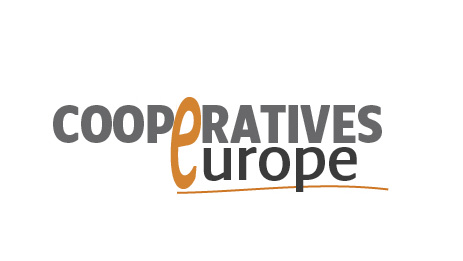 (*) or Consulate/Visa office First Name (As in passport)Last Name (As in passport)Place of birthDate of birthNationalityGenderOrganisationPositionOrganisation AddressPhoneE-mail (Same as registred email)Private address + mobile phoneComplete address of the Embassy of Jordan in your country (*)Passport N°Passport issuing DatePassport Expiration Date